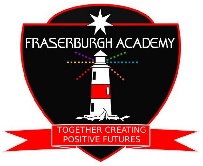 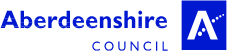 											Fraserburgh Academy											Dennyduff Road											Fraserburgh											AB43 9NA											01346 417400     Fraserburgh.aca@aberdeenshire.gov.uk						22nd May 2020Dear Parent/CarerP7 – S1 Transition 2020We are very much looking forward to welcoming all P7 pupils in the Fraserburgh cluster to Fraserburgh Academy.  As you know we had planned a series of transition events and activities during this term, but as we now find ourselves working online for the moment we have had to alter our transition programme.  I am writing today to give you some information about the transition.There are six Houses in Fraserburgh Academy - Corbie, Dundarg, Faithlie, Kinnaird, Mormond and Philorth.  Each House is led by a Principal Teacher of Guidance and there will be 9 S1 classes this session.  S1 classes are made up of 26-28 pupils.  Within a S1 class, pupils are also divided into practical sets for Science, Art and Technical so that the class numbers are no more than 20 for these practical subjects.  Pupils are allocated to classes with consideration to the House allocation of other young people in their family, and with regard to any additional support needs they may have.  Classes are not streamed and are mixed ability.Academy induction days – Wednesday 24th, Thursday 25th and Friday 26th JuneAs it is currently not possible to have pupils visit the school, we plan to set up academy subject classes for P7 pupils online on these dates.  Before these days your child will be invited, along with their current P7 teacher, to join an online classroom.  They will also have an opportunity to meet online with their Guidance Teacher.  During these three days, P7 pupils will be given different tasks to complete from subjects in the academy just as they would have done had they been in the academy building. Over the remaining weeks of this term we will be sending out video clips and information regarding the school, key people and their roles as well as an introduction to the Guidance team.  This will include messages from Fraserburgh Academy pupils who will answer questions your son or daughter may have.Please do not hesitate to contact Fraserburgh Academy by phone or email should you have any questions.Yours sincerelyPamela Whyte Depute Head Teacher